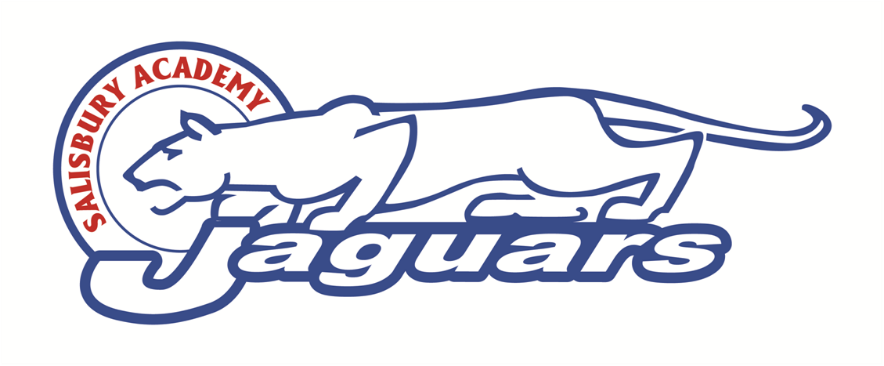 2018-2019 JV Boys White Team Basketball ScheduleDate:			Opponent:					Location:		TimeNovember 15th 		Salisbury Academy @ Summit School		Summit School		5:00December 10th 		Salisbury Academy @ Greensboro Day School	Greensboro Day	5:00December 17th 		Salisbury Academy VS Summit School		Salisbury Academy	5:00 January 4th 		Salisbury Academy VS Forsyth Country Day	Salisbury Academy	4:00January 9th 		Salisbury Academy @ Westchester		Westchester		4:00January 22nd 		Salisbury Academy @ St. Stephens Lutheran 	St. Stephens 		5:00January 23rd		Salisbury Academy @ Canterbury 		Canterbury		5:00 